República DominicanaMinisterio de Medio Ambiente y Recursos NaturalesGuía para Estudio de Factibilidad AmbientalPreámbuloIntroducciónEsta guía es para elaboración el documento ambiental de proyectos de viviendas en zonas urbanas, y sirve para elaborar las medidas de prevención y mitigación de impactos ambientales y cumplir con la Ley de Medio Ambiente y Recursos Naturales (Ley No. 64-00) y los reglamentos ambientales pertinentes. Los diferentes campos de la guía deben ser completados con información detallada y precisa del proyecto. La información que se presente deberá ser pertinente, evitando presentar datos irrelevantes. Toda figura, tabla, perfiles y anexos deberán tener una referencia clara dentro del texto, especificando la fuente y/o autor de dicha información, si fuera otro que el equipo que presenta el informe. Los mapas, planos de planta y perfil se presentarán a escala con el detalle necesario para su interpretación técnica y con una leyenda visible.La guía se elaboró bajo los siguientes supuestos: a) que el área donde se desarrollará el proyecto está destinada al desarrollo urbanístico; b) las condiciones ambientales o ecosistémicas son compatibles con el tipo de proyecto; c) la zona del proyecto no presenta riesgos ambientales significativos o regulados por ley para este tipo de proyecto; d) cualquier actividad colateral a la construcción de viviendas que tenga impactos significativos, cuenta con autorización ambiental.Este estudio de factibilidad ambiental se corresponde con un diagnóstico de impactos significativos y sus medidas de mitigación para proyectos de viviendas (incluyendo lotificaciones) en zonas no vulnerables y destinadas a desarrollo urbano. Si en el análisis del proyecto el Ministerio considera necesario aumentar el nivel de profundidad o especificidad de la información la categoría del estudio se revisará y podría variar. Objetivo generalIdentificar, definir y evaluar los impactos ambientales que se generarán en el proyecto, presentando las medidas de mitigación, corrección y/o compensación necesarias para garantizar el cumplimiento de la Ley No. 64-00, reglamentos ambientales y las normas ambientales.Objetivos específicos y actividades puntuales Evaluar los impactos significativos que produce el proyecto y que factores del medioambiente pueden provocar sobre el proyecto, en especial lo relativo a cambio climático, con el fin de dimensionar sus efectos ambientales.Describir los procesos y características de la instalación o proyecto, particularmente aquellas que inciden en la calidad ambiental y/o se relacionen con los parámetros de cumplimientos de las normas ambientales. Describir las condiciones ambientales del área de influencia directa que puedan ser impactadas por la instalación o proyecto.Identificar los impactos ambientales significativos a partir de la influencia de los procesos o aspectos del proyecto sobre los factores del ambiente.Elaborar el plan de prevención y mitigación de impactos ambientales negativos  significativos, determinando los costos de cada medida, responsables de ejecutarla y monitoreos. Identificar las medidas pertinentes para evitar, reducir, mitigación o compensar los impactos ambientales significativos.Establecer los costos, responsables y frecuencia de monitoreo.  Integrar la gestión ambiental al proceso constructivo considerando la optimización en el uso de los recursos naturales, la reducción de molestias a la comunidad, minimización de afectación a la calidad ambiental y la maximización de los beneficios ambientales y sociales.Internalizar los gastos en mitigación y compensación de daños ambientales a los costos operativos del proyecto.Establecer los mecanismos más eficaces para lograr que la perspectiva ambiental se incorpore al sistema productivo, considerando la capacitación del personal, el uso de las mejores prácticas y tecnologías disponibles, la transferencia de tecnologías y conocimientos, y la mejora continua.  DirectricesLos presupuestos de este estudio ambiental son los pilares del desarrollo sostenible –perspectiva ambiental, equidad social y riqueza económica- y sirven de directrices para apoyar la consecución de un desarrollo que respete la equidad intergeneracional. En tal sentido se busca generar trabajos o empleos dignos y que permitan el crecimiento del individuo. Es determinante, por tanto, contribuir con la capacitación de las personas involucradas con la producción, garantizar un ambiente de trabajo saludable e informarle de los riesgos de su empleo. Por otro lado, las personas que puedan ser afectadas por las actividades productivas deben conocer los impactos de las mismas y los esfuerzos que como promotor se ejecutan para minimizar la reducción de la calidad ambiental.La producción de riqueza a partir del uso de los recursos de la naturaleza y el trabajo humano, es imprescindible para incentivar y motivar una gestión productiva responsable en lo ambiental y lo social. Por tal motivo, es interés del Estado propiciar las condiciones para que las actividades productivas sean rentables y competitivas.La producción debe considerar el uso de las mejores prácticas disponibles, el uso de tecnologías limpias y el uso sostenible de los recursos de la naturaleza. El promotor hará esfuerzos para imponer acciones o adquirir tecnologías que ahorren el uso de energía y materia prima, eliminar la utilización de tecnologías contaminantes y/o de sustancias peligrosas. Siempre se debe garantizar la protección de la calidad ambiental y evitar dañar elementos bióticos y abióticos.InstruccionesEl promotor anexará los documentos solicitados y entregará una (1) copia legible del mismo en físico al Ministerio de Medio Ambiente y Recursos Naturales, los cuales serán anexados a su expediente. Cualquier alteración de los documentos podrá implicar acciones legales y afectar la obtención de al autorización ambiental correspondiente.La presente guía será completada por el promotor y/o responsable del proyecto o prestadores de servicios ambientales, que se encuentra registrado en el Ministerio de Medio Ambiente y Recursos Naturales. El promotor del proyecto es el responsable que los datos sean veraces y pertinentes.Los diferentes campos del formulario, serán completados de acuerdo a la información solicitada, La guía completada se entregará con el Formulario de Registro de Proyecto o posterior al registro del proyecto para solicitud de autorización ambiental. Se entregará una copia física y un archivo digital (preferiblemente en formato PDF), se incluirán los documentos anexos indicados en el formulario de registro y en esta guía.El nombre del promotor del proyecto será la persona física o jurídica que propone la realización del proyecto, inversión o propuesta de desarrollo, o es responsable del mismo, a favor del cual será emitida la Autorización Ambiental.Esta guía, el formulario de registro y cualquier otra información será entregada al Ministerio de Medio Ambiente y Recursos Naturales en la Dirección de Servicios por Ventanilla Única.Si alguna pregunta, no corresponde a las características y actividades de su proyecto, debe indicar que no aplica.Cualquier pregunta acerca del formulario, por favor comunicarse al Ministerio a la Dirección de Autorizaciones Ambientales en el número 809-567-4300, extensiones 6150, 6151, 7150, 7152 o Dirección de Evaluación Ambiental, ext. 6220.Estudio de Factibilidad Ambiental Construcción viviendas en zona urbanaCódigo      Estudio elaborado por   Cód.          Cód.          Cód.       28 de diciembre de 2016Estudio de Factibilidad Ambiental deConstrucción de viviendas en zona urbana / Código Datos GeneralesNombre del proyecto:LocalizaciónDirección instalación:       Provincia: 		Municipio:        Sección:       				Paraje/Barrio:       Coordenadas geográficas (UTM): 19Q      Este /      NortePolígono del perímetro del proyectoNombre del promotor: Dirección promotor:      RNC:      Cédula:      		Tel1:      		Tel2:      Cel:      		Fax:      	Correo electrónico:     Nombre de la persona representante del proyecto:Dirección representante:      RNC:      Cédula:      		Tel:      		Tel:       Cel:      		Fax:      		Correo electrónico:       Nombre de la fiduciaria:  Nombre del representante de la entidad fiduciaria      Dirección fiduciaria:      RNC:      Tel:      		Tel:       Fax:      		Correo electrónico:       Características generales del proyectoSector (es) económico (s) según CIIU: Descripción breve del proyecto:Memoria descriptiva del proyecto y sus componentes, según la naturaleza del mismo: Describir detalladamente cada componente del proyecto, extensión superficial del terreno, tipo de infraestructura. (Cargar/copiar)Ocupación de suelo y espacios en metros cuadradosSi las unidades de medidas anteriores no son adecuadas para la dimensión del proyecto, favor de especificar las unidades.      Tipo de infraestructura a realizar:  Tipos y cantidades de materiales de construcciónAspectos socioeconómicosInversión total en pesos dominicanos (RD$):	 (RD$      )Número de empleadosComunidades cercanas: * Comentarios se refiere a informaciones de interés socioeconómicas y culturales de las comunidades cercanas (nivel económico, infraestructuras de servicios, costumbres y otros de interés).Población estimada en el área de influencia del proyecto: Probables conflictos por uso de suelo: Descripción del ambienteFloraInventario de especies de flora en el área del proyecto, considerando: nombre científico, nombre común, forma biológica (árbol, arbusto…), estado (endémica, nativa…), abundancia (abundante, escasa…)  estado de protección legal.  Anexar al documento a entregar.Identificación y cuantificación de árboles y arbustos a ser eliminada y/o desplazada.Identificación y cuantificación de especies de flora protegida y que serán eliminada y/o desplazada.Compensación por afectación o daños a especies de flora y que serán eliminada y/o desplazada.FaunaIdentificación y clasificación de la fauna a ser afectada (Anexar al documento a entregar)SueloIdentificación y caracterización del suelo en el área del proyecto Clase:  Usos actuales del suelo Datos generales del manejo de suelo y material de la corteza terrestre Usos propuestos para el suelo con capa vegetal  Lugar(es) de disposición final de los  bote de material Autorización ambiental previa      Procedencia del material de relleno Autorización ambiental previa      HidrologíaIdentificación de cuerpos de aguas superficial dentro y cerca del área de influencia del proyecto. Especificar distancias a la que se encontrara el proyecto de cuerpos de aguas.Identificación de cuerpos de aguas subterráneo dentro y cerca del área de influencia del proyecto.Descripción del drenaje pluvial y riesgos de inundacionesÁreas o espacios de interés ambiental o con nivel de protección especialZonas ambientalmente vulnerables dentro y cerca del área del proyecto en un radio de 500m desde los linderos. (Marcar con X y especificar distancias al lindero del proyecto)Zonas de interés por posibles impactos negativos al proyecto en un radio de 500m desde los linderosPaisajeLas unidades paisajísticas existentes se identificarán (mediante fotografía) y valorará su calidad y fragilidad.Servicios (en las fases de construcción y operación)Agua potableAguas residualesEstimación de las aguas residuales a ser producidaFase de construcción (m3/dia):                         Fase de operación (m3/dia):      Descripción detallada del sistema de tratamiento de aguas residuales Lugar de disposición final de aguas residualesPunto de disposición final o descarga (coordenadas UTM) 19Q      mE,      mNDrenaje pluvialDescripción detallada del sistema de drenaje pluvial (esta será entregada en una memoria descriptiva anexa al documento a entregar).Lugar de descarga de agua pluvial  Energías (electricidad y combustibles)Fuente/empresa distribuidora: Estimación del consumo (kw-h/mes): Sistemas alternativos o de emergencia de servicio de energía eléctricaIndicar medidas para el ahorro de energía en cada fase del proyectoUso de combustibles y otras fuentes de energía (no eléctrica)Residuos sólidosEstimación de generación de residuos sólidos (kg/unidad producción)Estimación de la producción de residuos sólidos por mes (kg/mes)Características del área de almacenamiento de residuos sólidos (esta deberá ser descrita e identificada en los planos de planta)Medidas para el manejo de los residuos sólidos peligrosos y no peligrosos Lugar de disposición final de residuos sólidos y tratamiento intermedio de residuosSeguridadDescripción del sistema de prevención de accidentes y mitigación de contingenciasEquipos para control incendio y contingenciasPropuesta de un plan de emergencias en construcciónPropuesta de un plan de emergencias en operaciónEquipos de seguridad a ser suministrados a empleados (cascos, botas, lentes, chalecos, entre otros)CartografíaEntregar mapa georeferenciado del polígono del terreno del proyecto en formato digital (shapefiles o capas compatibles con Arcgis, extensiones “dbf”, “shp” y “shx”).Entregar plano georeferenciado del proyecto completo en formato digital (shapefiles o capas compatibles con Arcgis, extensiones “dbf”, “shp” y “shx”).Plan de prevención y mitigación de impactos ambientales negativos  significativos.Medidas de mitigación y adaptación al cambio climáticoDescribir las medidas a utilizar frente a posibles fenómenos de riesgo ambiental, incluyendo los provocados por efectos del cambio climático en la Republica Dominicana. RequisitosCertificaciones y No ObjecionesCopia de la cédula de identidad o de Pasaporte, en el caso de que sea extranjero, del promotor (propietario y/o razón social del proyecto).Copia del Título de Propiedad. En caso de que los Títulos de Propiedad no estén a nombre del Promotor, adicional al Título, se deberá anexar el contrato de compra y venta o arrendamiento entre el Propietario y el Promotor del Proyecto, debidamente notariado y legalizado por la Procuraduría General de la República Dominicana, donde se vincule la relación entre el propietario y los documentos depositados.Copia del Plano o Mensura Catastral firmado por el Director de Catastro.En caso de no disponer del título de propiedad los terrenos deberán contar con un Decreto PresidencialCarta de No Objeción de uso de suelo del Ayuntamiento correspondienteNo Objeción de la institución correspondiente al uso de Agua Potable y Alcantarillado Sanitario (INAPA, CAASD o CORAA´s).Declaración de compromiso y responsabilidad del promotorYo,      , promotor del proyecto       doy fe de que las informaciones aquí presentadas son veraces, y reflejan el conocimiento técnico actual respecto al proyecto.Firma  __________________________________Lugar       Fecha       El presente formulario de solicitud Autorización Ambiental deberá ser presentado con los documentos requeridos a continuación:Carta de solicitud de autorización Ambiental, dirigida al  Ministro de Medio Ambiente y Recursos Naturales, con el nombre del proyecto y del promotor responsable a nombre de quien saldrá la autorización.Carta demostrando que es un proyecto de vivienda de bajo costo o construida por el Estado dominicano.Nota 1: el Ministerio de Medio Ambiente y Recursos Naturales tiene la facultad de solicitar información adicional en caso de ser necesario.Nota 2: de ser necesario se solicitará realizar una vista pública para informar el alcance del proyecto y los impactos ambientales y/o obtener información del público. En todo caso se sugiere hacer un análisis de interesados e informar la realización del proyecto.AnexoImágenes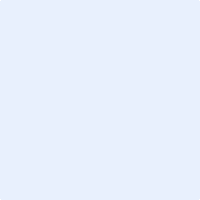 Nada escrito a partir de esta líneaPuntoX(Este)Y (Norte)12345678Área o zonaÁrea de ocupación (m2)Por ciento(%)ObservacionesExtensión total de terrenoÁrea de construcciónCalles y acerasInstitucionalHabitacionalServicios básicos (agua potable, agua residual, electricidad, otros)Área verdeOtrosMaterialCantidadUnidad de medidaProcedenciaMaderaArenaGravaCementoAcero/hierroMetal diferente de aceroZinc/aluzincOtro      Otro      Área de trabajoNúmero de empleados por faseNúmero de empleados por faseÁrea de trabajoConstrucciónOperaciónAdministrativoTécnico superiorTécnico obreroSubcontratadosTotal directosNombre de la comunidadDistancia (m)Comentario*Especie  a desplazar (nombre científico) Cantidad de Individuos por especieTipo de especies a sembrarCantidad de individuos a sembrarÁrea de Plantación (m2)Especie  a desplazar (nombre científico) Especie  a desplazar (nombre científico) Cantidad de Individuos por especieCantidad de Individuos por especieCantidad de Individuos por especieTipo de especies a sembrarTipo de especies a sembrarCantidad de individuos a sembrarCantidad de individuos a sembrarÁrea de plantación (m2)Área de plantación (m2)TiposTiposTiposTiposNombre común Nombre científicoGrupo (ave, reptil…)EstadoMaterialCantidad (m3)Número de Autorización Ambiental ObservaciónVolumen de suelo con capa vegetal  Volumen de material de corte/boteVolumen de material de rellenoVolumen de material de excavaciónNombre del cuerpo de agua Tipo (río, laguna…)Distancia mínima al proyecto (m)Condiciones de conservación (preservada o degradada)Nombre del cuerpo de agua Tipo (confinado, no confinado)Distancia mínima al proyecto (m)Condiciones de conservación (preservada o degradada)Espacio de interésCondiciónDistancia (m)Observación Áreas protegidasManglaresHumedalesÁreas de inundaciónDunasArrecifes y coralesVertederos o relleno sanitarioCuevasFallaOtrasElementos existenteCondiciónDistancia (m)ObservaciónEstación de combustibleIndustrias con chimenea más de 10m de alturaCarretera de más de 2 carrilesZona agrícola / pecuariafases de construcciónfases de operaciónFuente de abastecimientoTipo de tratamiento previoSistema de almacenamientoMedidas de ahorro de aguaCapacidad de almacenamiento (m3)Consumo estimado (m3)Otro      Elemento de interésConstrucción OperaciónNúmero de generadoresPotencia nominal de generación (kw):Número de transformadores:Potencia nominal de banco de transformadores (kVA):Otra(s) fuente de energía eléctrica alternativaPotencia instalada de otras fuentes de energía eléctrica alternativa (kw):Otro      Tipo de combustible/ energía Número de depósitoCapacidad de almacenamiento Unidad de medidaTipo de solución Número de elementosCapacidadUnidadEspecificaciones u observacionesHidrantesElemento del medioIdentificación de Impactos y Medidas de MitigaciónIdentificación de Impactos y Medidas de MitigaciónIdentificación de Impactos y Medidas de MitigaciónIdentificación de Impactos y Medidas de MitigaciónIdentificación de Impactos y Medidas de MitigaciónIdentificación de Impactos y Medidas de MitigaciónIdentificación de Impactos y Medidas de MitigaciónElemento del medioImpacto globalImpacto globalMedida de adecuaciónResponsableIndicador a monitorearFrecuencia de monitoreoCosto ($RD)AguaAireSueloFloraFaunaPaisajeSocio económicoTotalEfecto del cambio climáticoFrecuencia al añoMedidas de adaptaciónHuracanesSequíaPrecipitaciónInundacionesMarejadaVectores de enfermedades